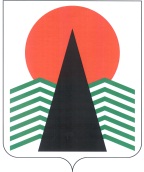 ГЛАВА  НЕФТЕЮГАНСКОГО  РАЙОНАпостановлениег.НефтеюганскО назначении публичных слушаний по проекту решения о предоставлении разрешения на условно разрешенный вид использования земельного участка или объекта капитального строительства, расположенного на межселенной территории Нефтеюганского районаВ соответствии с Градостроительным кодексом Российской Федерации, Федеральным законом от 06.10.2003 № 131-ФЗ «Об общих принципах организации местного самоуправления в Российской Федерации», Уставом муниципального образования Нефтеюганский район, руководствуясь решениями Думы Нефтеюганского района от 28.03.2018 № 230 «О порядке организации 
и проведения публичных слушаний по проектам правил землепользования 
и застройки, проектам планировки территории, проектам межевания территории, проектам предусматривающим внесение изменений в один из указанных утвержденных документов, проектам решений о предоставлении разрешения 
на условно разрешенный вид использования земельного участка или объекта капитального строительства, проектам решений о предоставлении разрешения 
на отклонение от предельных параметров разрешенного строительства, реконструкции объектов капитального строительства», от 25.09.2013 № 405 
«Об утверждении Правил землепользования и застройки межселенной территории Нефтеюганского района», постановлением администрации Нефтеюганского района 
от 22.03.2017 № 448-па-нпа «Об утверждении административного регламента предоставления муниципальной услуги «Предоставление разрешения на условно разрешенный вид использования земельного участка или объекта капитального строительства, расположенного на межселенной территории Нефтеюганского района», в целях соблюдения права человека на благоприятные условия жизнедеятельности, прав и законных интересов правообладателей земельных участков и объектов капитального строительства, расположенных на межселенной территории, в связи с обращением Курмачева Александра Феофиловича (заявление 
от 12.03.2019), Бугай Эльвиры Хакимьяновны (заявление от 14.03.2019), Долгова Анатолия Павловича (заявление от 14.03.2019), Коновалова Наила Абдулловича (заявление от 13.03.2019), Мешковой  Наталии Петровны (заявление от 13.03.2019) 
п о с т а н о в л я ю:Назначить публичные слушания по проекту решения о предоставлении разрешения на условно разрешенный вид использования земельного участка или объекта капитального строительства, расположенного на межселенной территории Нефтеюганского района (приложение), проводимые по инициативе Главы Нефтеюганского района, в отношении земельных участков с кадастровыми номерами:86:08:0020801:9643, площадью 993 кв.м, расположенного по адресу: местоположение установлено относительно ориентира, расположенного за пределами участка. Почтовый адрес ориентира:  Ханты-Мансийский – Югра АО, район Нефтеюганский, Усть-Балыкское месторождение нефти, в районе куста 24, 
СОТ «Заря», участок № 37.86:08:0020801:14891, площадью 1191 кв.м, расположенного по адресу: Ханты-Мансийский автономный округ – Югра, Нефтеюганский район, 
СНТ «Северный», участок № с-17.86:08:0020903:2720, площадью 966 кв.м, расположенного по адресу: Ханты-Мансийский – Югра АО, р-н Нефтеюганский, левая сторона автодороги Нефтеюганск-Мамонтово на 20 км. Поймы протоки Очимкина.86:08:0020801:12964, площадью 514 кв.м, расположенного по адресу: Ханты-Мансийский автономный округ – Югра, Нефтеюганский район, на Чесновском острове, СНТ «Чесновский», ряд 13 (левый), участок № 6.86:08:0020801:15989, площадью 1073 кв.м, расположенного по адресу: Ханты-Мансийский автономный округ – Югра,  Нефтеюганский район, 
СНТ «Северный», участок № 688.Срок проведения публичных слушаний с 28.03.2019 по 19.04.2019. Назначить собрание участников публичных слушаний на 16.04.2019, время начала – 18:00 часов по местному времени, место проведения публичных слушаний по адресу: Ханты-Мансийский автономный округ – Югра, г.Нефтеюганск, мкр.3, д.21 (4 этаж, каб.430).Настоящее постановление подлежит опубликованию в газете «Югорское обозрение» и размещению на официальном сайте органов местного самоуправления Нефтеюганского района.Контроль за выполнением постановления возложить на директора 
департамента имущественных отношений – заместителя главы Нефтеюганского 
района Бородкину О.В.Исполняющий обязанностиГлавы района                                                                     	С.А.КудашкинПриложениек постановлению ГлавыНефтеюганского районаот 21.03.2019 № 40-пгПроект решения о предоставлении разрешения на условно разрешенный вид использования земельного участка или объекта капитального строительства, расположенного на межселенной территории Нефтеюганского районаВ соответствии со статьёй 39 Градостроительного кодекса Российской Федерации, Федеральным законом от 06.10.2003 № 131-ФЗ «Об общих принципах организации местного самоуправления в Российской Федерации», Уставом муниципального образования Нефтеюганский район, руководствуясь решением Думы Нефтеюганского района от 25.09.2013 № 405 «Об утверждении Правил землепользования и застройки межселенной территории Нефтеюганского района», постановлением администрации Нефтеюганского района от 22.03.2017 № 448-па-нпа «Об утверждении административного регламента предоставления муниципальной услуги «Предоставление разрешения на условно разрешенный вид использования земельного участка или объекта капитального строительства, расположенного 
на межселенной территории Нефтеюганского района», учитывая рекомендации комиссии по подготовке проекта правил землепользования и застройки межселенных территорий Нефтеюганского района (протокол от ________) и заключение 
о результатах публичных слушаний от_________ № ________, в связи с обращением Курмачева Александра Феофиловича, Бугай Эльвиры Хакимьяновны, Долгова Анатолия Павловича, Коновалова Наила Абдулловича, Мешковой  Наталии Петровны  п о с т а н о в л я ю:Предоставить разрешение на условно разрешенный вид использования земельного участка – ведение садоводства (13.2) в отношении земельных участков 
с кадастровыми номерами:86:08:0020801:9643, площадью 993 кв.м, расположенного по адресу: местоположение установлено относительно ориентира, расположенного за пределами участка. Почтовый адрес ориентира:  Ханты-Мансийский – Югра АО, район Нефтеюганский, Усть-Балыкское месторождение нефти, в районе куста 24, 
СОТ «Заря», участок № 37.86:08:0020801:14891, площадью 1191 кв.м, расположенного по адресу: Ханты-Мансийский автономный округ – Югра, Нефтеюганский район, 
СНТ «Северный», участок № с-17.86:08:0020903:2720, площадью 966 кв.м, расположенного по адресу: Ханты-Мансийский – Югра АО, р-н Нефтеюганский, левая сторона автодороги Нефтеюганск-Мамонтово на 20 км. Поймы протоки Очимкина.86:08:0020801:12964, площадью 514 кв.м, расположенного по адресу: Ханты-Мансийский автономный округ – Югра, Нефтеюганский район, на Чесновском острове, СНТ «Чесновский», ряд 13 (левый), участок № 6.86:08:0020801:15989 площадью 1073 кв.м, расположенного по адресу: Ханты-Мансийский автономный округ – Югра,  Нефтеюганский район, 
СНТ «Северный», участок № 688.Настоящее постановление подлежит опубликованию в газете «Югорское обозрение» и размещению на официальном сайте органов местного самоуправления Нефтеюганского района.Контроль за выполнением постановления возложить на директора 
департамента имущественных отношений – заместителя главы Нефтеюганского 
района Бородкину О.В.Глава района 					 		Г.В.Лапковская21.03.2019№ 40-пг№ 40-пг